Lampiran 2.5Soal Uraian pretest dan posttest keterampilan siswaJawablah pertanyaan di bawah ini dengan tepat!Gambarlah daerah himpunan penyelesaian dari sistem pertidaksamaan linear dua variabel di bawah ini, jika  dan  bilangan real.Tentukan sistem pertidaksamaan linear untuk daerah himpuanan penyelesaian yang diarsir pada gambar.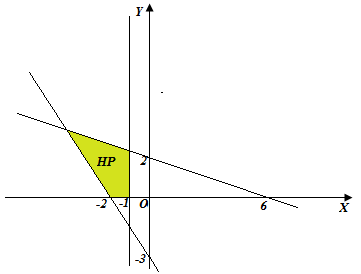 Seorang pedagang akan membuat kue jenis A dan kue jenis B. Tiap kue jenis A hanya memerlukan 200 gram terigu dan 20 gram mentega, sedangkan kue B memerlukan 100 gram terigu dan 30 gram mentega. Bahan persediaan kue paling banyak 26 kg terigu dan 6 kg mentega. Berapakah keuntungan maksimal jika pedagang itu mengambil keuntungan Rp.10.000,00 untuk kue jenis A dan Rp.15.000,00 untuk kue jenis B?Dengan menggunakan metode garis selidik tentukan nilai maksimum fungsi objektif  yang memenuhi: .Penyelesaian:Gambar daerah himpunan penyelesaian dari sistem pertidaksamaan linear dua variabel di bawah ini, jika  dan  bilangan real.grafik himpunan penyeesaian sistem pertidaksamaan di atas dapat ditunjukan dengan langkah-langkah sebagai berikut.Raster daerah yang memenuhi .Raster daerah yang memenuhi .Menggambar garis , kemudian rasterlah daerah yang memenuhi Untuk   	 	Titik potong dengan sumbu  adalah Untuk   	 	Titik potong dengan sumbu  adalah Menggambar garis , kemudian rasterlah daerah yang memenuhi .Untuk   	 	Titik potong dengan sumbu  adalah Untuk   	 	Titik potong dengan sumbu  adalah Himpunan penyelesaiannya adalah daerah yang merupakan irisan keempat penyelesaian pertidaksamaan yang diraster di atas, seperti pada gambar berikut.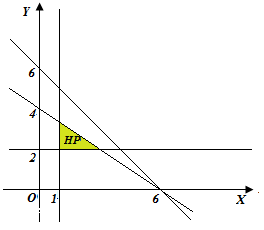 grafik himpunan penyeesaian sistem pertidaksamaan di atas dapat ditunjukan dengan langkah-langkah sebagai berikut.Raster daerah yang memenuhi .Raster daerah yang memenuhi .Menggambar garis , kemudian rasterlah daerah yang memenuhi .Untuk   	 	Titik potong dengan sumbu  adalah Untuk   	 	Titik potong dengan sumbu  adalah Menggambar garis , kemudian rasterlah daerah yang memenuhi .Untuk   	 	Titik potong dengan sumbu  adalah Untuk   	 	Titik potong dengan sumbu  adalah Menggambar garis , kemudian rasterlah daerah yang memenuhi .Untuk   	 	Titik potong dengan sumbu  adalah Untuk   	 	Titik potong dengan sumbu  adalah Himpunan penyelesaiannya adalah daerah yang merupakan irisan kelima penyelesaian pertidaksamaan yang diraster di atas, seperti pada gambar berikut.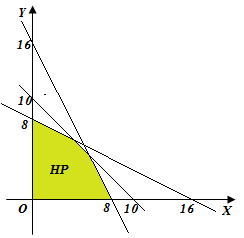 Sistem pertidaksamaan linear untuk daerah himpuanan penyelesaian yang diarsir pada gambar adalahgaris yang melalui titik (6,0) dan (0, 2)Pertidaksamaan linear dua variabelnya adalah  garis yang melalui titik (-2,0) dan (0, -3)Pertidaksamaan linear dua variabelnya adalah garis ,  Jadi sistem pertidaksamaan dari gambar di atas adalah  , ,  , .Misalkan banyaknya kue jenis , banyaknya kue jenis .Persoalan di atas dapat dinyatakan dalam bentuk tabel sebagai berikut.Maka dari tabel diperoleh pertidaksamaan linear: 	 2 dan  menyatakan banyaknya kue, sehingga nilainya tidak mungkin negatif maupun pecahan. Jadi,  dan  merupakan bilangan cacah (C). Dengan demikian pertidaksamaannya adalah:  dan .Jadi, model matematika untuk persoalan di atas adalah:  dan   untuk  dengan keuntungan sebesar-besarnya diperoleh dari bentuk Menggambar daerah yang memenuhi himpunan penyenyelesaian sistem pertidaksamaan linearMenggambar garis , kemudian rasterlah daerah yang memenuhi .Untuk   	 	 	3Titik potong dengan sumbu  adalah Untuk   	 	Titik potong dengan sumbu  adalah Menggambar garis , kemudian rasterlah daerah yang memenuhi .Untuk   	 	2.Titik potong dengan sumbu  adalah Untuk   	 	Titik potong dengan sumbu  adalah Meraster daerah yang memenuhi .Himpunan penyelesaiannya adalah daerah yang merupakan irisan keempat penyelesaian pertidaksamaan yang diraster di atas, seperti pada gambar berikut.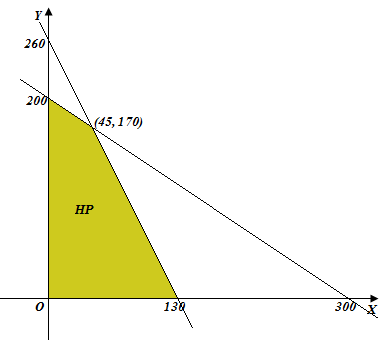 Menganalisis nilai fungsi objektif.Titik-titik pojok/ekstrim pada daerah himpunan penyelesaian adalah . Selanjutnya titik-titik tersebut diujikan pada fungsi objektif sebagai berikut:Jadi, keuntungan maksimum pedagang tersebut adalah Rp3.000.000,00 yaitu dengan menjual kue jenis A sebanyak 45 buah dan kue jenis B sebanyak 170 buah, atau dengan menjual kue jenis B saja sebanyak 200 buah.Mentukan nilai maksimum fungsi objektif  yang memenuhi: .Menggambar garis kemudian merasterMeraster garis yang memenuhi Gambar himpunan penyelesaian yang memenuhi sistem pertidaksamaan linear di atas adalah sebagai berikut: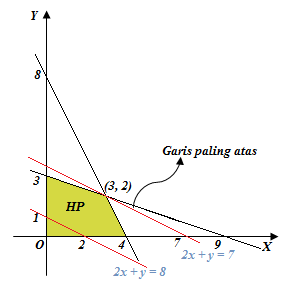 Garis  dan  pada gambar merupakan garis selidik. Fungsi  mencapai maksimum di titik (3, 2) dengan nilai maksimum 7.kue jenis kue jenis Kapasitas/persediaanBanyaknya Mentega Terigu KeuntunganTitik pojokNilaiTitik Titik 